 Houston Area Section 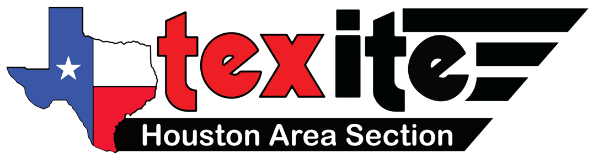 District 9 – TexITE Institute of Transportation Engineers 2023 – 2024 TexITE Houston Scholarship http://texitehouston.org/scholarship Scholarship winner(s) will be announced on our website October 13th and recognized during our Shrimp Boil event on October 21st. Attend a university or college in the Greater Houston Area, or Have a permanent address in the Greater Houston area, or Have a TexITE Houston section member as an immediate family member, or Be currently employed or have worked a minimum of three months during the year of application, at an engineering firm, planning firm, or governmental agency in the Greater Houston Area. Applications must include: Completed application (attached)“Copy” of an official transcript showing previous courses taken as part of the desired degree program. Degree program or other list of courses anticipated for completion of degree. Resume describing work experience, participation in student chapters of relevant professional associates, awards, honors, etc. Availability:	           Scholarship is applicable to the 2023-2024 academic year. E-Mail to: 	Amy Coxe  	 	 acoxe@traf-iq.com Questions:	            Contact Amy Coxe, P.E. acoxe@traf-iq.com Deadline: 	 No later than Friday, October 6, 2023. (11:59PM CST)Scholarship Awards: One or more (non-renewable scholarships for one academic year.) Minimum award of $500 per award. Higher amounts may be awarded at the discretion of the Board based on funding availability. Conditions: Applicant must be currently registered as a full-time student in an undergraduate (Sophomore/Junior/Senior level) or graduate STEM (Science, Technology, Engineering, Mathematics) program at an accredited university. Preference will be given to applicants enrolled in at least one Traffic/transportation Engineering or Transportation Planning related class. (Past TexITE Scholarship winners are not allowed to apply) AND must: Scholarship ApplicationScholarship ApplicationScholarship ApplicationScholarship ApplicationScholarship ApplicationScholarship ApplicationScholarship ApplicationApplicant InformationApplicant InformationApplicant InformationApplicant InformationApplicant InformationApplicant InformationApplicant InformationName:Name:E-mail:E-mail:E-mail:E-mail:E-mail:Date of birth:Male/Female:Male/Female:Male/Female:Phone:Phone:Phone:Current address:Current address:Current address:Current address:Current address:Current address:Current address:City:State:State:State:State:ZIP Code:ZIP Code:Academic InformationAcademic InformationAcademic InformationAcademic InformationAcademic InformationAcademic InformationAcademic InformationCurrent College/University:Current College/University:Current College/University:Current College/University:Current College/University:Current College/University:Current College/University:Major:Major:Major:Dates Attended:Dates Attended:Dates Attended:Dates Attended:GPA:GPA:GPA:Previous College/University:Previous College/University:Previous College/University:Previous College/University:Previous College/University:Previous College/University:Previous College/University:Major:Major:Major:Dates Attended:Dates Attended:Dates Attended:Dates Attended:GPA:GPA:GPA:College/university and community ActivitiesList any programs and activities in which you have participated on campus or in your community (public service) while in school (such as clubs, publications, etc.)College/university and community ActivitiesList any programs and activities in which you have participated on campus or in your community (public service) while in school (such as clubs, publications, etc.)College/university and community ActivitiesList any programs and activities in which you have participated on campus or in your community (public service) while in school (such as clubs, publications, etc.)College/university and community ActivitiesList any programs and activities in which you have participated on campus or in your community (public service) while in school (such as clubs, publications, etc.)College/university and community ActivitiesList any programs and activities in which you have participated on campus or in your community (public service) while in school (such as clubs, publications, etc.)College/university and community ActivitiesList any programs and activities in which you have participated on campus or in your community (public service) while in school (such as clubs, publications, etc.)College/university and community ActivitiesList any programs and activities in which you have participated on campus or in your community (public service) while in school (such as clubs, publications, etc.)work experienceList internships, assistantships, and jobs (including summer employment) you have held in the past four years. work experienceList internships, assistantships, and jobs (including summer employment) you have held in the past four years. work experienceList internships, assistantships, and jobs (including summer employment) you have held in the past four years. work experienceList internships, assistantships, and jobs (including summer employment) you have held in the past four years. work experienceList internships, assistantships, and jobs (including summer employment) you have held in the past four years. work experienceList internships, assistantships, and jobs (including summer employment) you have held in the past four years. work experienceList internships, assistantships, and jobs (including summer employment) you have held in the past four years. What does transportation equity mean and how might it affect the industry?What does transportation equity mean and how might it affect the industry?What does transportation equity mean and how might it affect the industry?What does transportation equity mean and how might it affect the industry?What does transportation equity mean and how might it affect the industry?What does transportation equity mean and how might it affect the industry?What does transportation equity mean and how might it affect the industry?WHAT’S ONE OF THE BIGGEST CHANGES YOU’ve SEEN IN TRANSPORTATION that has altered how you approach transit and traveling?WHAT’S ONE OF THE BIGGEST CHANGES YOU’ve SEEN IN TRANSPORTATION that has altered how you approach transit and traveling?WHAT’S ONE OF THE BIGGEST CHANGES YOU’ve SEEN IN TRANSPORTATION that has altered how you approach transit and traveling?WHAT’S ONE OF THE BIGGEST CHANGES YOU’ve SEEN IN TRANSPORTATION that has altered how you approach transit and traveling?WHAT’S ONE OF THE BIGGEST CHANGES YOU’ve SEEN IN TRANSPORTATION that has altered how you approach transit and traveling?WHAT’S ONE OF THE BIGGEST CHANGES YOU’ve SEEN IN TRANSPORTATION that has altered how you approach transit and traveling?WHAT’S ONE OF THE BIGGEST CHANGES YOU’ve SEEN IN TRANSPORTATION that has altered how you approach transit and traveling?What INSPIRED YOU TO PURSUE ENGINEERING AND WHAT ARE YOUR CAREER GOALS?What INSPIRED YOU TO PURSUE ENGINEERING AND WHAT ARE YOUR CAREER GOALS?What INSPIRED YOU TO PURSUE ENGINEERING AND WHAT ARE YOUR CAREER GOALS?What INSPIRED YOU TO PURSUE ENGINEERING AND WHAT ARE YOUR CAREER GOALS?What INSPIRED YOU TO PURSUE ENGINEERING AND WHAT ARE YOUR CAREER GOALS?What INSPIRED YOU TO PURSUE ENGINEERING AND WHAT ARE YOUR CAREER GOALS?What INSPIRED YOU TO PURSUE ENGINEERING AND WHAT ARE YOUR CAREER GOALS?